О бюджете сельского поселения Еремеевский сельсовет муниципального районаЧишминский район Республики Башкортостан  на 2024 годи на плановый период 2025 и 2026 годовСовет сельского поселения Еремеевский сельсовет муниципального района Чишминский район Республики Башкортостан решил:1.Утвердить основные характеристики бюджета сельского поселения Еремеевский сельсовет муниципального района Чишминский район Республики Башкортостан на 2024 год: а) прогнозируемый общий объем доходов бюджета сельского поселения Еремеевский сельсовет муниципального района Чишминский район Республики Башкортостан в сумме  6 994 519,80 рублей; б) общий объем расходов бюджета сельского поселения Еремеевский сельсовет муниципального района Чишминский район Республики Башкортостан в сумме  6 994 519,80 рублей;в) дефицит (профицит) бюджета муниципального района 0,0 рублей.2.Утвердить основные характеристики бюджета сельского поселения Еремеевский сельсовет муниципального района Чишминский район на плановый период 2025 и 2026 годов:а) прогнозируемый общий объем доходов бюджета сельского поселения Еремеевский сельсовет муниципального района на 2025 год  в сумме  5 117 976,96  рублей и на 2026 год в сумме   5 248 968,38 рублей;б) общий объем расходов бюджета сельского поселения Еремеевский сельсовет муниципального района на 2025 год  в сумме  5 117 976,96 рублей, в том числе условно утвержденные расходы в сумме  117 000  рублей и на 2026 год в сумме 5 248 968,38 рублей, в том числе условно утвержденные расходы в сумме 240 600,00 рублей;в) дефицит (профицит) бюджета муниципального района на 2025 год в сумме 0,0 рублей и на 2026 год  в сумме 0,0 рублей.3. Установить, что при зачислении в бюджет сельского поселения Еремеевский сельсовет муниципального района Чишминский район безвозмездных поступлений в виде добровольных взносов (пожертвований) юридических и физических лиц для казенного учреждения, находящегося в ведении соответствующего главного распорядителя средств бюджета сельского поселения Еремеевский сельсовет муниципального района Чишминский район, на сумму указанных поступлений увеличиваются бюджетные ассигнования соответствующему главному распорядителю средств бюджета сельского поселения Еремеевский сельсовет муниципального района Чишминский район для последующего доведения в установленном порядке до указанного казенного учреждения лимитов бюджетных обязательств для осуществления расходов, соответствующих целям, на достижение которых предоставлены добровольные взносы (пожертвования).4. Установить поступления доходов в бюджет сельского поселения Еремеевский сельсовет муниципального района Чишминский район на 2024 год и на плановый период 2025 и 2026 годов согласно приложению 1 к настоящему Решению.5. Установить предел общего объема бюджетных средств на предоставление отсрочки или  рассрочки по уплате местных налогов, пеней и штрафов в бюджет сельского поселения Еремеевский сельсовет муниципального района Чишминский район на 2024 год  в сумме 50 000 рублей, на 2025 год в сумме 55 000 рублей и на 2026 год в сумме 60 000 рублей.6.Утвердить в пределах общего объема расходов бюджета сельского поселения Еремеевский сельсовет муниципального района, установленного пунктами 1 и 2 настоящего Решения, распределение бюджетных ассигнований сельского поселения Еремеевский сельсовет муниципального района Чишминский район на 2024 год и на плановый период 2025 и 2026 годов:1) по разделам, подразделам, целевым статьям (муниципальным программам сельского поселения Еремеевский сельсовет муниципального района Чишминский район и непрограммным направлениям деятельности), группам видов расходов классификации расходов бюджетов согласно приложению 2 к настоящему Решению;2) по целевым статьям (муниципальным программам сельского поселения Еремеевский сельсовет муниципального района Чишминский район и непрограммным направлениям деятельности), группам видов расходов классификации расходов бюджетов согласно приложению 3 к настоящему Решению.7.Утвердить ведомственную структуру расходов бюджета сельского поселения Еремеевский сельсовет муниципального района Чишминский район на 2024 год и на плановый период 2025 и 2026 годов согласно приложению 4 к настоящему Решению.8.Установить, что в 2024 году Администрация сельского поселения Еремеевский сельсовет муниципального района Чишминский район Республики Башкортостан не осуществляет казначейское сопровождение целевых средств,  предусмотренных статьей 242.26. Бюджетного Кодекса Российской Федерации.9. Установить, что нормативные правовые акты сельского поселения Еремеевский сельсовет муниципального района Чишминский район Республики Башкортостан, предусматривающие принятие новых видов расходных обязательств или увеличение бюджетных ассигнований на исполнение существующих видов расходных обязательств сверх утвержденных в бюджете сельского поселения Еремеевский сельсовет муниципального района Чишминский район Республики Башкортостан на 2024 год и на плановый период 2025 и 2026 годов, а также сокращающие его доходную базу, подлежат исполнению при изыскании дополнительных источников доходов бюджета сельского поселения Еремеевский сельсовет муниципального района Чишминский район Республики Башкортостан и (или) сокращении бюджетных ассигнований по конкретным статьям расходов бюджета сельского поселения Еремеевский сельсовет муниципального района Чишминский район Республики Башкортостан при условии внесения соответствующих изменений в настоящее Решение.Проекты нормативных правовых актов сельского поселения Еремеевский сельсовет муниципального района Чишминский район Республики Башкортостан, требующие введения новых видов расходных обязательств или увеличения бюджетных ассигнований по существующим видам расходных обязательств сверх утвержденных в бюджете сельского поселения Еремеевский сельсовет муниципального района Чишминский район Республики Башкортостан на 2024 год и на плановый период 2025 и 2026 годов либо сокращающие его доходную базу, вносятся только при одновременном внесении предложений о дополнительных источниках доходов бюджета сельского поселения Еремеевский сельсовет муниципального района Чишминский район Республики Башкортостан 
и (или) сокращении бюджетных ассигнований по конкретным статьям расходов бюджета сельского поселения Еремеевский сельсовет муниципального района Чишминский район Республики Башкортостан.10. Администрация сельского поселения Еремеевский сельсовет муниципального района Чишминский район Республики Башкортостан не вправе принимать решения, приводящие к увеличению в 2024–2026 годах численности муниципальных служащих сельского поселения Еремеевский сельсовет муниципального района Чишминский район Республики Башкортостан, за исключением случаев, связанных с реализацией поручений Правительства Республики Башкортостан об отмене ограничений по увеличению штатной численности муниципальных служащих муниципальных образований Республики Башкортостан.11. Утвердить объем межбюджетных трансфертов из бюджета сельского поселения Еремеевский сельсовет бюджету муниципального района на осуществление части переданных полномочий по решению вопросов местного значения в соответствии с заключенными соглашениями:1) на осуществление муниципального финансового контроля на 2024 год в сумме  2 325,00 рублей;2)доплаты к пенсии муниципальных служащих на 2024 год в сумме            242 600,00руб.12.Установить верхний предел муниципального внутреннего долга сельского поселения Еремеевский сельсовет муниципального района Чишминский район  Республики Башкортостан на 1 января 2025 года в сумме   0 рублей,  на 1 января 2026 года 0  рублей,  на 1 января 2027 года 0 рублей, в том числе верхний предел долга по муниципальным гарантиям в валюте Российской Федерации на         1 января 2025 года в сумме  0  рублей, на 1 января 2026 года в сумме 0  рублей, на 1 января 2027 года в сумме  0  рублей.13.Администрация сельского поселения Еремеевский сельсовет муниципального района Чишминский район вправе привлекать из бюджета Республики Башкортостан бюджетные кредиты на пополнение остатка средств на едином счете бюджета.Установить, что Администрация сельского поселения Еремеевский сельсовет муниципального района Чишминский район Республики Башкортостан является уполномоченным органом сельского поселения Еремеевский сельсовет муниципального района Чишминский район по привлечению от имени сельского поселения Еремеевский сельсовет муниципального района Чишминский район из бюджета Республики Башкортостан бюджетных кредитов на пополнение остатка средств на едином счете бюджета. 14. Установить, что остатки средств бюджета сельского поселения Еремеевский сельсовет муниципального района по состоянию на 01 января 2024 года, в объеме не превышающем сумму остатка неиспользованных бюджетных ассигнований направляются в 2024 году на увеличение бюджетных ассигнований:а) на оплату заключенных от имени Администрации сельского поселения Еремеевский сельсовет муниципальных контрактов  на поставку товаров, выполнение работ, оказание услуг, подлежащих в соответствии с условиями этих муниципальных контрактов оплате в 2024 году;15. Установить в соответствии с пунктом 8 статьи 217 Бюджетного кодекса Российской Федерации  дополнительные основания для внесения изменений в сводную бюджетную роспись бюджета сельского поселения Еремеевский сельсовет муниципального района Чишминский район на текущий финансовый год и на плановый период, связанные с особенностями исполнения бюджета сельского поселения Еремеевский сельсовет муниципального района:1) утверждение (изменение) параметров финансового обеспечения региональных проектов и (или) мероприятий, направленных на реализацию Указа Президента Российской Федерации «О национальных целях и стратегических задачах развития Российской Федерации на период до 2024 года», «О национальных целях развития Российской Федерации на период до 2030 года»;2) утверждение (изменение) параметров финансового обеспечения приоритетных проектов и (или) мероприятий, направленных на реализацию Указа Главы Республики Башкортостан от 23 сентября 2019 года № УГ-310 
«О стратегических направлениях социально-экономического развития Республики Башкортостан до 2024 года»;3) в случае получения уведомления о предоставлении субсидий, субвенций, иных межбюджетных трансфертов, имеющих целевое назначение, и получения безвозмездных поступлений от физических и юридических лиц сверх объемов, утвержденных решением о бюджете, а также в случае сокращения (возврата при отсутствии потребности) указанных межбюджетных трансфертов;4) перераспределение бюджетных ассигнований между разделами, подразделами, целевыми статьями и видами расходов классификации расходов бюджетов в пределах средств, предусмотренных главному распорядителю средств бюджета сельского поселения Еремеевский сельсовет муниципального района Чишминский район, для софинансирования расходных обязательств в целях выполнения условий предоставления субсидий и иных межбюджетных трансфертов из федерального бюджета и бюджета Республики Башкортостан;5) перераспределение бюджетных ассигнований между целевыми статьями, видами расходов классификации расходов бюджетов, финансовое обеспечение которых осуществляется за счет средств федерального бюджета и бюджета Республики Башкортостан;6) перераспределение бюджетных ассигнований между разделами, подразделами, целевыми статьями и видами расходов классификации расходов бюджетов в пределах средств, предусмотренных главному распорядителю средств бюджета сельского поселения Еремеевский сельсовет муниципального района Чишминский район, в размере экономии,  в том числе по результатам проведения конкурентных способов определения поставщиков (подрядчиков, исполнителей) при осуществлении закупок товаров, работ, услуг;  7) принятие  Администрацией сельского поселения Еремеевский сельсовет муниципального района Чишминский район постановлений  об утверждении муниципальных программ  сельского поселения Еремеевский сельсовет муниципального района и о внесении изменений в муниципальные программы сельского поселения Еремеевский сельсовет муниципального района;  8) использование (перераспределение) средств резервного фонда Администрации сельского поселения Еремеевский сельсовет муниципального района;9) оплата судебных издержек, связанных с представлением интересов сельского поселения Еремеевский сельсовет муниципального района Чишминский район в судебных и иных юридических спорах, юридических и адвокатских услуг, выплаты по решениям Совета сельского поселения Еремеевский сельсовет муниципального района Чишминский район, связанным с исполнением судебных актов судебных органов;11) вступление в силу законов, предусматривающих осуществление полномочий органов  местного самоуправления сельского поселения Еремеевский сельсовет муниципального района  за счет субвенций из других бюджетов бюджетной системы Российской Федерации;12) сокращение и перераспределение бюджетных ассигнований в случае применения бюджетных мер принуждения, предусмотренных главой 30 Бюджетного кодекса Российской Федерации;13) перераспределение бюджетных ассигнований, предусмотренных по разделам «Дорожное хозяйство», «Жилищно-коммунальное хозяйство» классификации расходов бюджетов, по разделам, целевым статьям, группам видов расходов классификации расходов бюджетов в соответствии с решениями Совета сельского поселения Еремеевский сельсовет муниципального района  Чишминский район.16. Установить, что исполнение бюджета сельского поселения Еремеевский сельсовет муниципального района Чишминский район Республики Башкортостан в 2024 году осуществляется с учетом особенностей исполнения бюджетов бюджетной системы Российской Федерации в 2024 году, определенных действующим федеральным законодательством.17. Настоящее Решение вступает в силу с 1 января 2024 года.Глава сельского поселенияЕремеевский сельсоветмуниципального района Чишминский район 	           Республики Башкортостан          _______________   Исмагилов Х.Ш.БаШКортостан РеспубликАҺыШишмӘ районыМУНИЦИПАЛЬ РАЙОНЫныҢӢӘРМИ АУЫЛ СОВЕТЫауыл биЛӘмӘҺе СОВЕТЫ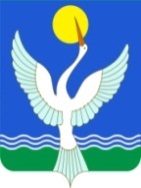 СОВЕТ СЕЛЬСКОГО ПОСЕЛЕНИЯЕРЕМЕЕВСКИЙ сельсоветМУНИЦИПАЛЬНОГО РАЙОНАЧишминскИЙ районРЕСПУБЛИКИ БАШКОРТОСТАНКАРАР «21»  декабрь  2023 й.№ 27РЕШЕНИЕ      «21» декабря 2023 г.БаШКортостан РеспубликАҺыШишмӘ районыМУНИЦИПАЛЬ РАЙОНЫныҢӢӘРМИ АУЫЛ СОВЕТЫауыл биЛӘмӘҺе СОВЕТЫСОВЕТ СЕЛЬСКОГО ПОСЕЛЕНИЯЕРЕМЕЕВСКИЙ сельсоветМУНИЦИПАЛЬНОГО РАЙОНАЧишминскИЙ районРЕСПУБЛИКИ БАШКОРТОСТАНКАРАР «21»  декабрь  2023 й.№ 27РЕШЕНИЕ      «21» декабря 2023 г.